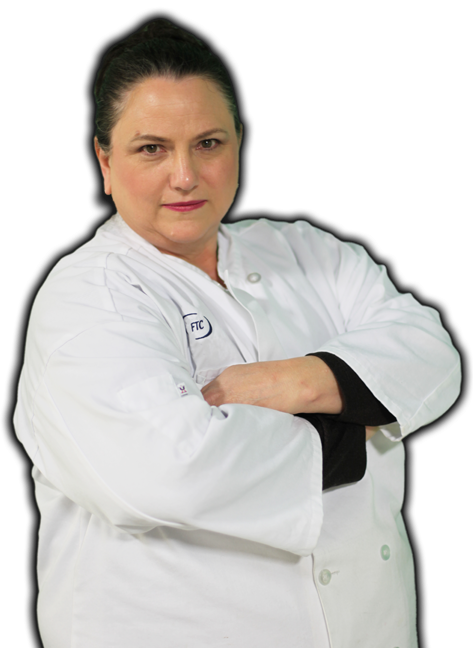 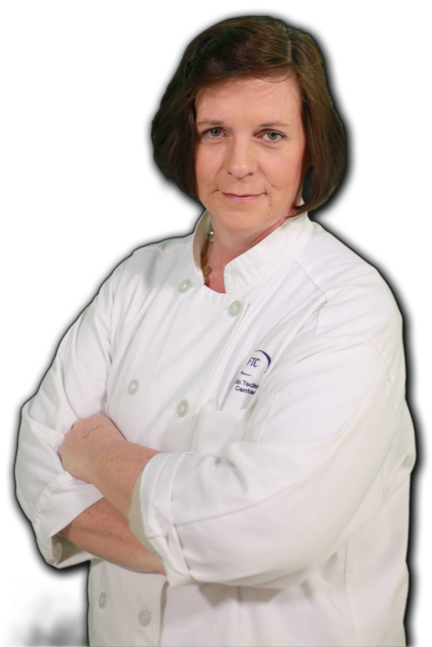 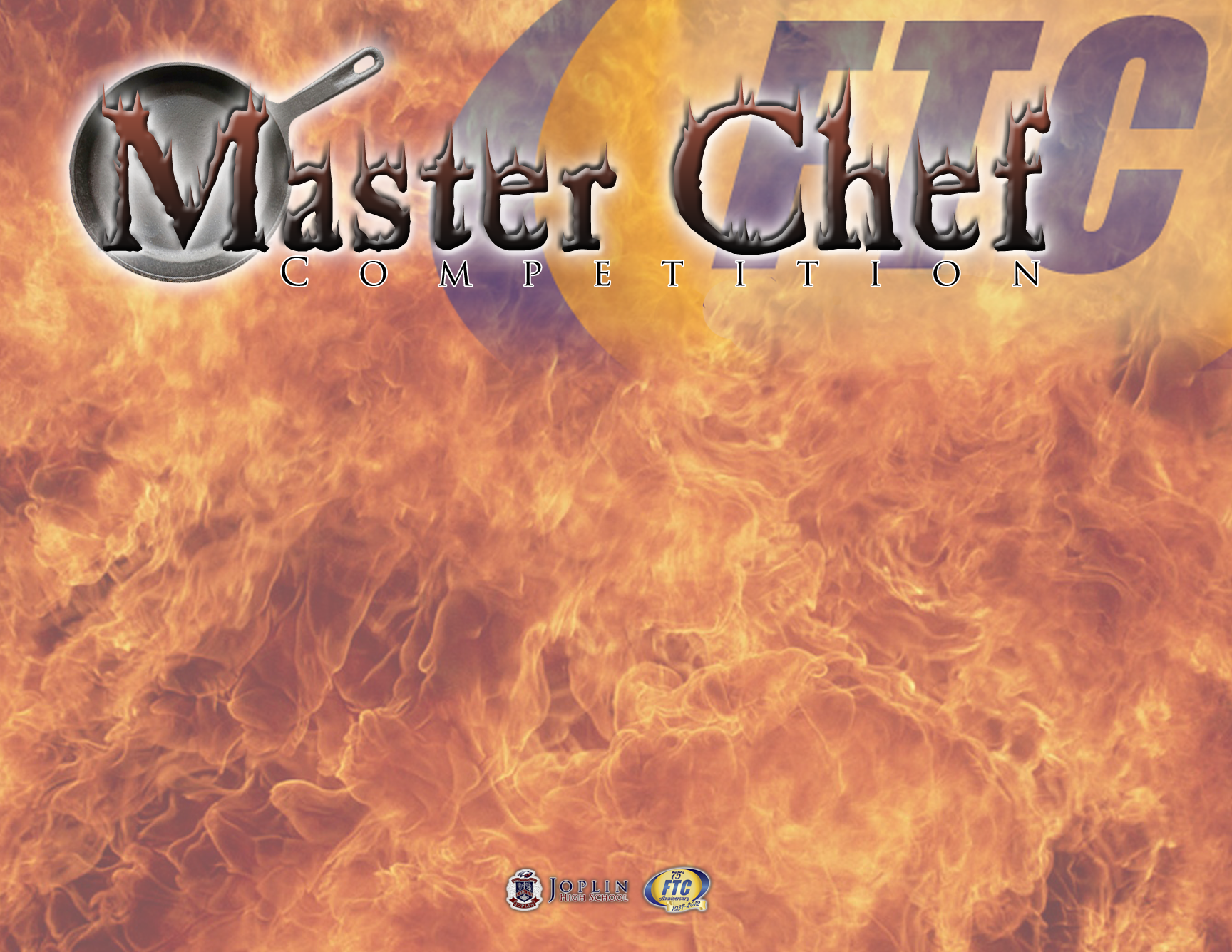 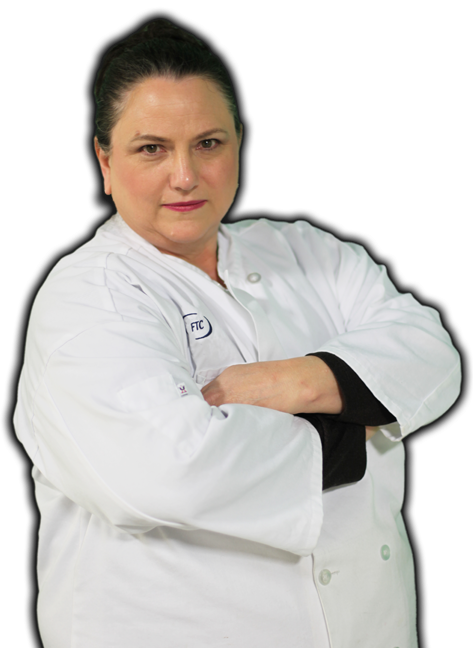 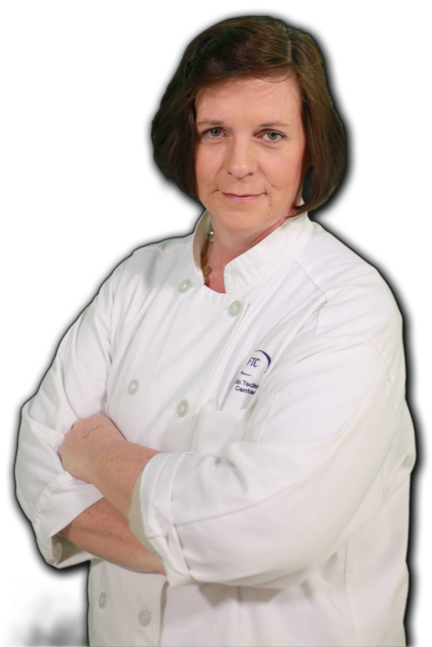 This Certificate is Hereby Awarded toEnter Full Name Hereon the ##th Day of Month in the Year ####in Recognition of Being a Runner-Up in the FTC Master Chef Competition.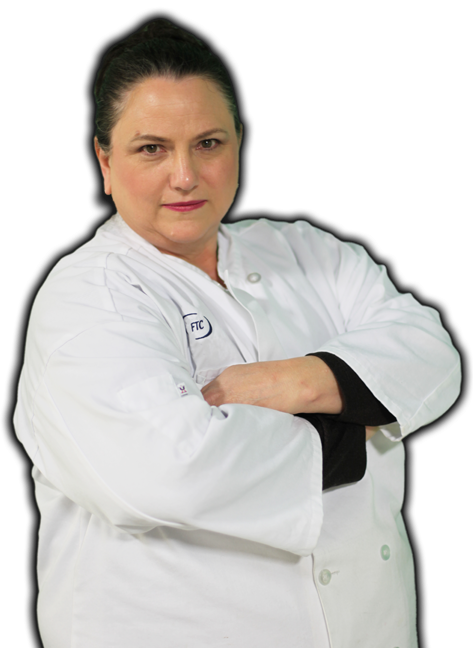 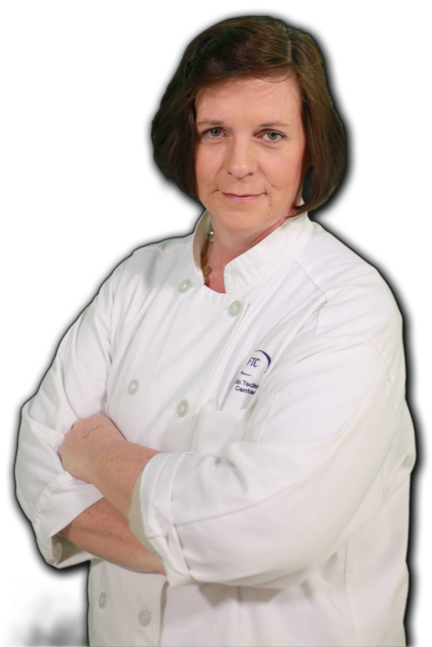 This Certificate is Hereby Awarded toEnter Full Name Hereon the ##th Day of Month in the Year ####in Recognition of Being a Runner-Up in the FTC Master Chef Competition.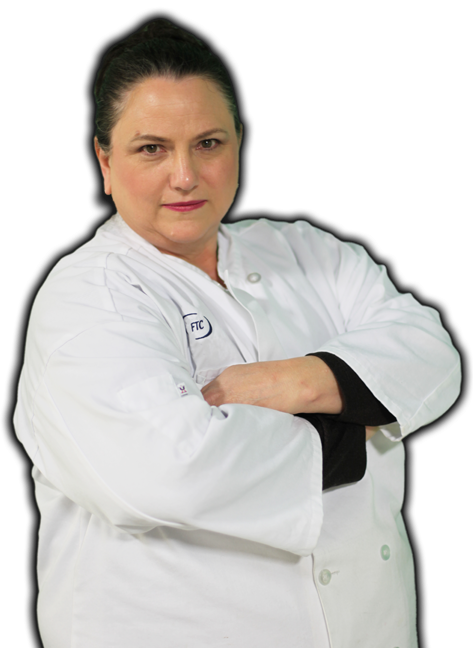 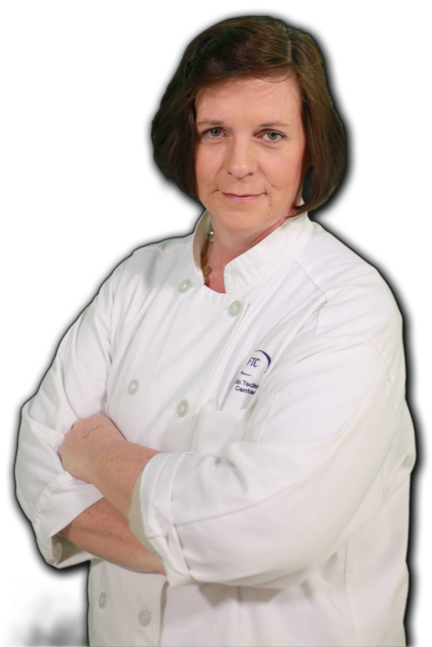 This Certificate is Hereby Awarded toEnter Full Name Hereon the ##th Day of Month in the Year ####in Recognition of Being a Runner-Up in the FTC Master Chef Competition.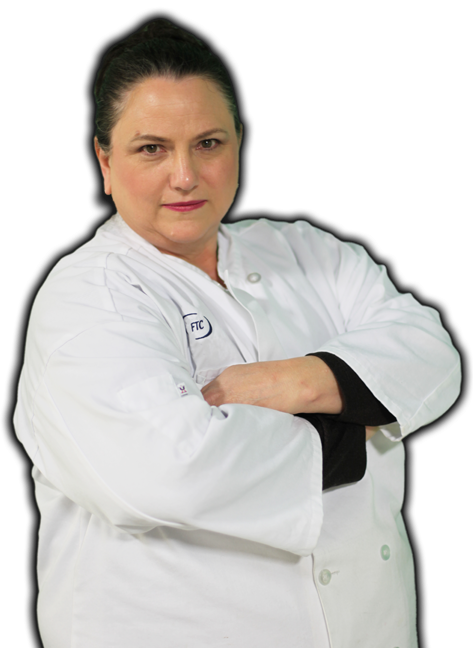 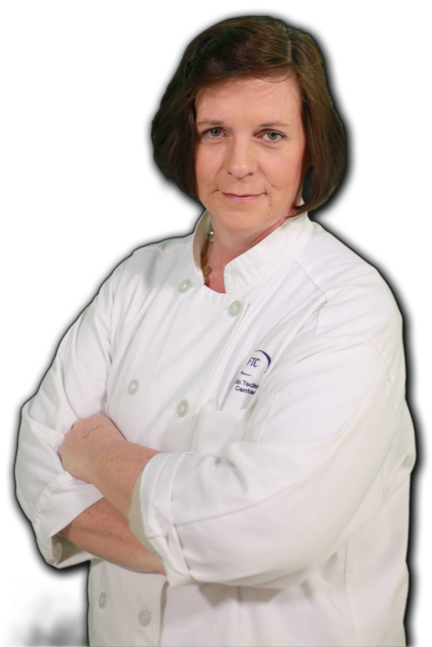 This Certificate is Hereby Awarded toEnter Full Name Hereon the ##th Day of Month in the Year ####in Recognition of Being a Runner-Up in the FTC Master Chef Competition.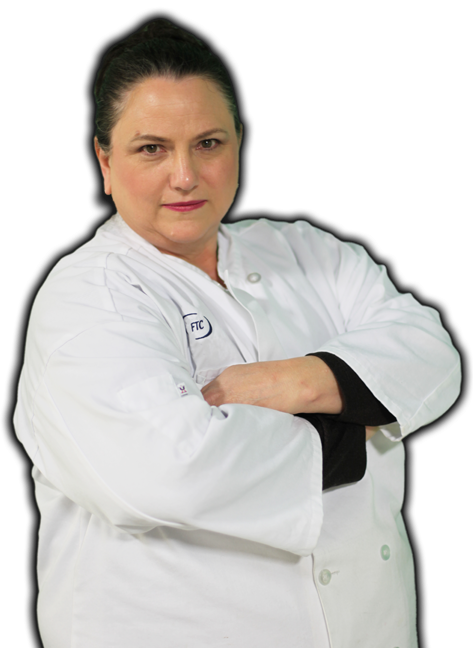 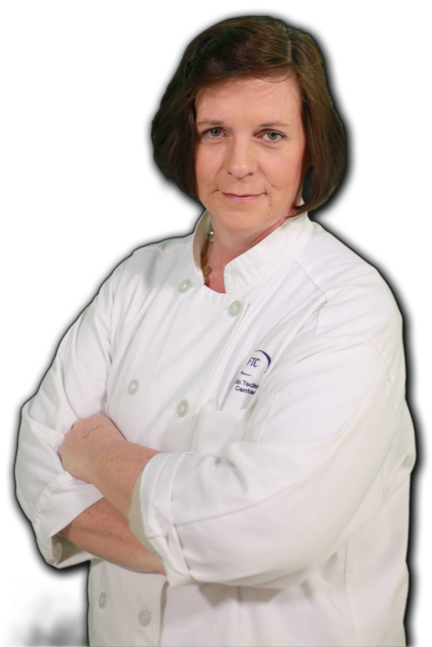 This Certificate is Hereby Awarded toEnter Full Name Hereon the ##th Day of Month in the Year ####in Recognition of Being a Runner-Up in the FTC Master Chef Competition.